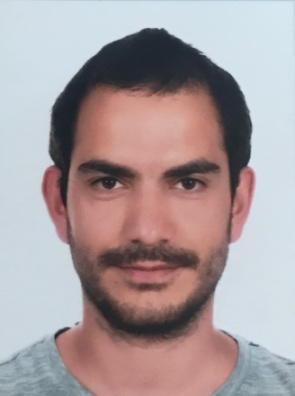 Kişisel Bilgiler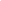 Ad Soyad	Emre KorkmazDoğum Tarihi	12.06.1990Doğum Yeri	İstanbulİletişim Bilgileri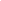 Görev Yaptığı Kurum	İstanbul İl Sağlık Müdürlüğü Başakşehir Çam Ve Sakura Şehir HastanesiAdres	Başakşehir Mahallesi  G-434 Caddesi No: 2L Başakşehir / İSTANBULTelefon                                                              0536 863 61 57E-Posta                                                             korkmazzemre@gmail.comYabancı Dil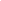 İngilizce	yazma iyi, konuşma iyiAlmanca	yazma çok iyi, konuşma çok iyiİş Deneyimi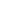 2016 Mayıs - Ekim              	Celal Bayar Üniversitesi Beyin Cerrahisi Anabilim dalı   				-Asistan doktor2018 Haziran - Ağustos           Marmara Üniversitesi Çocuk Cerrahisi Anabilim dalı					-Asistan doktor2020 Ocak - Günümüz             SBÜ Başakşehir Çam ve Sakura Şehir Hastanesi Üroloji   				Bölümü -Asistan doktorEğitim Bilgileri                2004 - 2009				İstanbul Erkek Lisesi2009 - 2015		Cerrahpaşa Tıp Fakültesi İngilizce Tıp BölümüStajlar ve Değişim Programları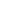 2010		Özel Acibadem JFK Hastanesi Ameliyathane Stajı – 4 hafta2012	Düsseldorf Heinrich Heine Üniversitesi Beyin Cerrahisi Kliniği - 5 hafta2012		Heidelberg Ruprecht Karls Üniversitesi Erasmus Programı – 7 ay2016 		Yeditepe Üniversitesi Beyin Cerrahisi Kliniği Mikrocerrahi Kursu – 4 hafta2018		Inselspital Bern Üniversite Hastanesi Radyasyon Onkolojisi Kliniği - 3 ayTıbbi İlgi Alanları- Laparoskopik Ürolojik Cerrahi- Endoskopik Ürolojik Cerrahi- Böbrek ve İdrar Yolları Taş Cerrahisi- Kapalı Sistem Kameralı Böbrek İçi ve İdrar Yolları Lazerle Taş Cerrahisi ve Perkütan Cerrahi- Prostat Lazer cerrahisi- Prostat Füzyon Biyopsisi- Ürojinekoloji İdrar Kaçırma Ameliyatları- Penil Protez Ameliyatları- Artifisyel Sfinkter UygulamalarıÜye Olunan Dernekler- Türk Üroloji Derneği (TÜD)- Amerikan Üroloji Derneği (AUA)- European Association of Urology (EAU)- The European Society of Residents in Urology (ESRU) - Türkiye Üroloji Asistanları Derneği (ESRU-Türkiye)Kurslar Ve Sertifikalar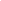  - 30. Ulusal Üroloji Kongresi Katılım Sertifikası - Antalya, 19-24 Ekm 2021 - 2. SBÜ Üroloji Günleri Katılım Sertifikası - İstanbul, 11-13 Mart 2022 - 15. Ulusal Endoüroloji Kongresi Katılım Sertifikası – Girne, KKTC 5-8 Mayıs 2022  - Prostatın Perineal Biyopsi ve BPH’ın Lazer Ablasyonu Kursu Katılım Sertifikası - Türk Üroloji Akademisi - İstanbul, 16 Haziran 2022 - 7th Urolithiasis Days Katılım Sertifikası - İstanbul 2-3 Aralık 2022 - Türk Üroloji Dernekleri Sempozyumu Katılım Sertifikası - Antalya 16-19 Mart 2023 - 43rd Congress of the Société Internationale d'Urologie (SIU) Katılım Sertifikası - İstanbul 11-14 Ekim 2023 - iMARS - “International masterclass in andrology and reconstructive surgery” Katılım Sertifikası - Torino 26-27 Ekim 2023Bilimsel Kongre, Sempozyum Ve Panellerde Sunulan Posterler, Makale, Derlemeler[SS-152]Evaluation of penile lengthening and thickening surgeries performed in patients with penile dysmorphic disorder; Our first results - 30. Ulusal Üroloji Kongresi Antalya, 19-24 Ekm 2021Zülfü Sertkaya1, Harun Özdemir1, Kemal Ertaş2,Emre Korkmaz1, Emin Taha Keskin1, Abdulmuttalip Şimşek11Basaksehir Cam and Sakura City Hospital, Department of Urology, İstanbll 2Department of Urology, Memorial Hospital, Diyarbakır[SS-112]Effect of sexual arousal during sexual abstinence on semen parameters in masturbation ejaculate - 30. Ulusal Üroloji Kongresi Antalya, 19-24 Ekm 2021Zülfü Sertkaya1, Harun Özdemir1, Kemal Ertaş2,Emre Korkmaz1, Serkan Akan3, Emre Tokuç4, Abdulmuttalip Şimşek11Basaksehir Cam and Sakura City Hospital, Department of Urology, İstanbul 2Department of Urology, Memorial Hospital, Diyarbakır 3Department of Urology, Medical Faculty, University of Health Sciences, Fatih Sultan Mehmet Hospital, Istanbul 4Sultanbeyli State Hospital, İstanbulSS-085- 65 yaşından büyük hastalar için ESWL tedavisi güvenli midir? - 15. Ulusal        Endoüroloji Kongresi - Girne, KKTC 5-8 Mayıs 2022Muammer Bozkurt, Eyyüp Danış, Emre KorkmazBaşakşehir Çam ve Sakura Şehir Hastanesi, Üroloji Kliniği, İstanbulSS-016- Bilateral Duplike Üreter ve Prostatik Üretraya Açılan Sağ Ektopik Üretere Sahip Hastanın Multipl Taşlarının Başarılı Tedavisi - 15. Ulusal Endoüroloji Kongresi - Girne, KKTC 5-8 Mayıs 2022Eyyüp Danış, Muammer Bozkurt, Mustafa Erkoç, Emre KorkmazBaşakşehir Çam ve Sakura Şehir Hastanesi, Üroloji Kliniği, İstanbulOP09 - Flush out technique for retrieving stone fragments in distal ureteral stones - 7th Urolithiasis Days - İstanbul 2-3 Aralık 2022Metin Savun1,Emre Korkmaz1, Feyzi Arda Atar1, Harun Özdemir1, Emin Taha Keskin1, Abdulmuttalip Şimşek1, Halil Lutfi Canat11Basaksehir Cam and Sakura City Hospital, Department of Urology, İstanbulSession 8 Live Surgeries - 3 RIRS OR1: RIRS Lithovue Empower - M. Can Kiremit - Case Presenter - Emre Korkmaz  - 7th Urolithiasis Days - İstanbul 2-3 Aralık 2022[SS-004] Sekonder Üretroplasti; Tersiyer Merkez Deneyimlerimiz - Türk Üroloji Dernekleri Sempozyumu - Antalya 16-19 Mart 2023Ramazan Uğur, Emre Korkmaz, Abdulmuttalip ŞimşekBaşakşehir Çam ve Sakura Şehir Hastanesi, Üroloji Kliniği, İstanbul[SS-075] Pediatrik Hastalarda Supin Mini Perkütan Nefrolitotomi Deneyimlerimiz -  Türk Üroloji Dernekleri Sempozyumu - Antalya 16-19 Mart 2023Süleyman Şahin, Muammer Bozkurt, Emre Korkmaz, Feyzi Arda Atar Başakşehir Çam ve Sakura Şehir Hastanesi, Üroloji Kliniği, İstanbul[VS-32] Ventral Onlay Buccal Mucosa Graft Urethroplasty in a Patient with Three-piece Inflatable PenileProsthesis - Türk Üroloji Dernekleri Sempozyumu - Antalya 16-19 Mart 2023Emre Korkmaz, Yunus Çolakoğlu, Abdülmuttalip ŞimşekBasaksehir Cam and Sakura City Hospital, Department of Urology, İstanbulYayınlarEffect of sexual arousal on semen parameters during abstinence.Sertkaya Z, Akan S, Özdemir H, Ertaş K, Korkmaz E, Tokuç E, Şimşek A.Andrologia. 2022 Oct;54(9):e14513. doi: 10.1111/and.14513. Epub 2022 Jun 29. PMID: 3577030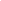 Kitap/Kitap Bölümleri -  Prostat Kanseri Akademisyen KitapeviKISIM 3.2.6 Radikal Prostatektomi Sonrası Seksüel KomplikasyonlarBölüm 3.2.6.1 RADIKAL PROSTATEKTOMI SONRASI SEKSÜEL KOMPLIKASYONLARHalil Lütfi CANAT1 Emre KORKMAZ2 0000-0002-3295-7136Başakşehir Çam ve Sakura Şehir Hastanesi, Üroloji Kliniği, İstanbul